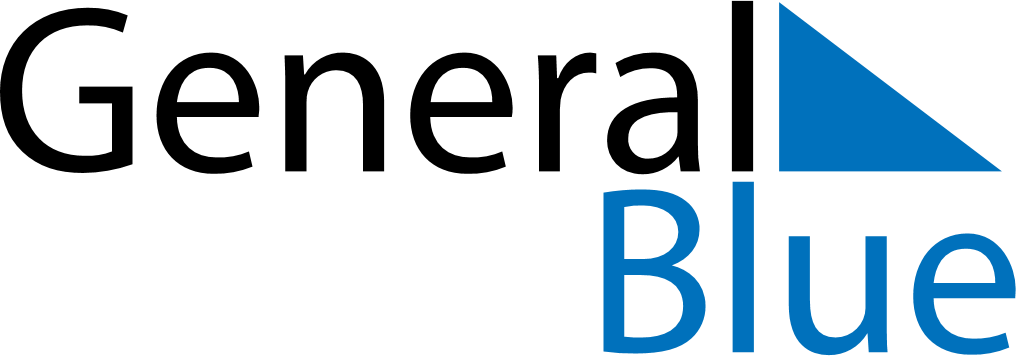 November 2018November 2018November 2018November 2018November 2018November 2018CroatiaCroatiaCroatiaCroatiaCroatiaCroatiaMondayTuesdayWednesdayThursdayFridaySaturdaySunday1234All Saints’ Day56789101112131415161718Remembrance Day192021222324252627282930NOTES